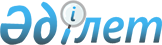 Об определении размера и порядка оказания жилищной помощи по городу СтепногорскуРешение Степногорского городского маслихата Акмолинской области от 29 октября 2020 года № 6С-58/4. Зарегистрировано Департаментом юстиции Акмолинской области 3 ноября 2020 года № 8129.
      В соответствии со статьей 97 Закона Республики Казахстан от 16 апреля 1997 года "О жилищных отношениях", постановлением Правительства Республики Казахстан от 30 декабря 2009 года № 2314 "Об утверждении Правил предоставления жилищной помощи", Степногорский городской маслихат РЕШИЛ:
      1. Определить размер и порядок оказания жилищной помощи по городу Степногорску, согласно приложению к настоящему решению.
      2. Настоящее решение вступает в силу со дня государственной регистрации в Департаменте юстиции Акмолинской области и вводится в действие со дня официального опубликования.
      "СОГЛАСОВАНО" Размер и порядок оказания жилищной помощи по городу Степногорску Глава 1. Общие положения
      1. Жилищная помощь предоставляется за счет средств местного бюджета малообеспеченным семьям (гражданам), постоянно зарегистрированным и проживающим в жилище, которое находится на праве собственности как единственное жилище на территории Республики Казахстан, а также нанимателям (поднанимателям) жилища из государственного жилищного фонда и жилища, арендованного местным исполнительным органом в частном жилищном фонде, проживающим в городе Степногорске.
      2. Назначение жилищной помощи осуществляется уполномоченным органом – государственным учреждением "Отдел занятости и социальных программ города Степногорска" (далее – уполномоченный орган). Глава 2. Размер оказания жилищной помощи
      3. Совокупный доход семьи (гражданина) исчисляется уполномоченным органом за квартал, предшествовавший кварталу обращения за назначением жилищной помощи, в порядке, определяемом действующим законодательством.
      4. Доля предельно допустимых расходов на оплату:
      расходов на управление объектом кондоминиума и содержание общего имущества объекта кондоминиума, в том числе капитальный ремонт общего имущества объекта кондоминиума;
      потребления коммунальных услуг и услуг связи в части увеличения абонентской платы за телефон, подключенный к сети телекоммуникаций;
      расходов за пользование жилищем из государственного жилищного фонда и жилищем, арендованным местным исполнительным органом в частном жилищном фонде.
      Расходы малообеспеченных семей (граждан), принимаемые к исчислению жилищной помощи, определяются как сумма расходов по каждому из вышеуказанных направлений.
      Жилищная помощь определяется как разница между суммой оплаты расходов на управление объектом кондоминиума и содержание общего имущества объекта кондоминиума, в том числе капитальный ремонт общего имущества объекта кондоминиума, потребление коммунальных услуг и услуг связи в части увеличения абонентской платы за телефон, подключенный к сети телекоммуникаций, пользование жилищем из государственного жилищного фонда и жилищем, арендованным местным исполнительным органом в частном жилищном фонде, и предельно допустимым уровнем расходов малообеспеченных семей (граждан) на эти цели, в размере 10 (десяти) процентов.
      Сноска. Пункт 4 - в редакции решения Степногорского городского маслихата Акмолинской области от 28.09.2023 № 8С-6/7 (вводится в действие по истечении десяти календарных дней после дня его первого официального опубликования).


      5. За норму площади жилья, обеспечиваемую компенсационными мерами, принимается 18 (восемнадцать) квадратных метров на одного человека. Для одиноко проживающих граждан за норму площади жилья, обеспечиваемую компенсационными мерами, принимается 30 (тридцать) квадратных метров.
      Сноска. Пункт 5 - в редакции решения Степногорского городского маслихата Акмолинской области от 28.09.2023 № 8С-6/7 (вводится в действие по истечении десяти календарных дней после дня его первого официального опубликования).


      6. Компенсационные нормы на потребление твердого топлива с местным отоплением устанавливается в размере 5 (пяти) тонн на отопительный сезон, на семью (гражданина) в квартал обращения в зависимости от занимаемой площади. Расход топлива на 1 (один) квадратный метр учитывается в размере 49,75 килограммов в месяц. Стоимость угля принимать среднюю цену, сложившуюся за истекший квартал согласно данным органов статистики по Акмолинской области.
      7. Установить норму расхода электрической энергии 75 (семьдесят пять) киловатт на одного человека в месяц.
      8. Компенсация услуг связи в части увеличения абонентской платы за телефон, подключенный к сети телекоммуникаций, производится в соответствии с Правилами компенсации повышения тарифов абонентской платы за оказание услуг телекоммуникаций социально защищаемым гражданам, утвержденными постановлением Правительства Республики Казахстан от 14 апреля 2009 года № 512 "О некоторых вопросах компенсации повышения тарифа абонентской платы за оказание услуг телекоммуникаций социально защищаемым гражданам". Глава 3. Порядок оказания жилищной помощи
      9. Для назначения жилищной помощи семья (гражданин) (либо его представитель по нотариально заверенной доверенности) обращается в Государственную корпорацию "Правительство для граждан" и/или посредством веб-портала "электронного правительства", согласно Правилам предоставления жилищной помощи, утвержденных постановлением Правительства Республики Казахстан от 30 декабря 2009 года № 2314 "Об утверждении Правил предоставления жилищной помощи".
      10. Назначение жилищной помощи производится на полный текущий квартал, при этом совокупный доход семьи (гражданина) и расходы на коммунальные услуги учитываются за истекший квартал, за исключением семей (граждан), имеющих в частной собственности более одной единицы жилья (квартиры, дома) или сдающих жилые помещения в наем (поднаем).
      11. Расходы по коммунальным услугам берутся по предъявленным поставщиками счетам на оплату коммунальных услуг.
      12. Назначение жилищной помощи осуществляется в пределах средств, предусмотренных в бюджете города на соответствующий финансовый год. Глава 4. Выплата жилищной помощи
      13. Выплата жилищной помощи малообеспеченным семьям (гражданам) осуществляется уполномоченным органом в следующем порядке:
      компенсация потребления коммунальных услуг производится поставщиком коммунальных услуг;
      компенсация за услуги связи в части увеличения абонентской платы за телефон, подключенный к сети телекоммуникации, компенсация расходов на управление объектом кондоминиума и содержание общего имущества объекта кондоминиума, в том числе на капитальный ремонт общего имущества объекта кондоминиума, компенсация расходов за пользование жилищем из государственного жилищного фонда и жилищем, арендованным местным исполнительным органом в частном жилищном фонде, компенсация затрат за стоимость топлива (угля) зачисляется на личные счета заявителей через банки второго уровня.
					© 2012. РГП на ПХВ «Институт законодательства и правовой информации Республики Казахстан» Министерства юстиции Республики Казахстан
				
      Председатель сессииСтепногорского городского маслихата

А.Гетманов

      Исполняющий обязанности секретаряСтепногорского городского маслихата

О.Джагпаров

      Акимат города Степногорска
Приложение
к решению Степногорского
городского маслихата
от 29 октября 2020 года
№ 6С-58/4